社團法人新竹市不動產仲介經紀商業同業公會  函                             公會住址：300新竹市自由路67號6樓之1                                         聯絡人：徐友亮                                         公會電話：（03）5317786                                        公會傳真：（03）5317713受文者：本會全體會員發文日期：中華民國108年12月27日發文字號：（108）竹市房仲字第0089號速別：普通件密等及解密條件或保密期限：普通附件：報名表主旨：本會訂於109年01月15日(星期三)辦理「不動產信託實務」、「遺產及贈與稅申報實務暨跨區申辦介紹」。敬請踴躍參加，請 查照。說明：講習時間：109年01月15日(星期三)講習時間：下午13時30分至16時30分。     地點：新竹市稅務局文康中心(新竹市中央路112號地下二樓)。講題: 「不動產信託實務」、「遺產及贈與稅申報實務暨跨區申辦介紹」課程內容: 詳如課程表。講習對象：會員公司員工。    (一)報名日期：即日起至01月13日止。正本：各會員公司副本：本會存查理                   理事長      黃兆堂  社團法人新竹市不動產仲介經紀商業同業公會「不動產信託實務」、「遺產及贈與稅申報實務暨跨區申辦介紹」專題講座公司名稱:公司電話:聯絡人:歡迎各界踴躍報名參加，謝謝！麻煩請各會員公司回覆出席人數，未回函者以致無座位請予見諒。請於109年01月13日（星期一）16點前回覆。  傳真：03-5317713 信箱：q5628066＠gmail.com  傳真後請來電洽詢03-5317786  徐友亮 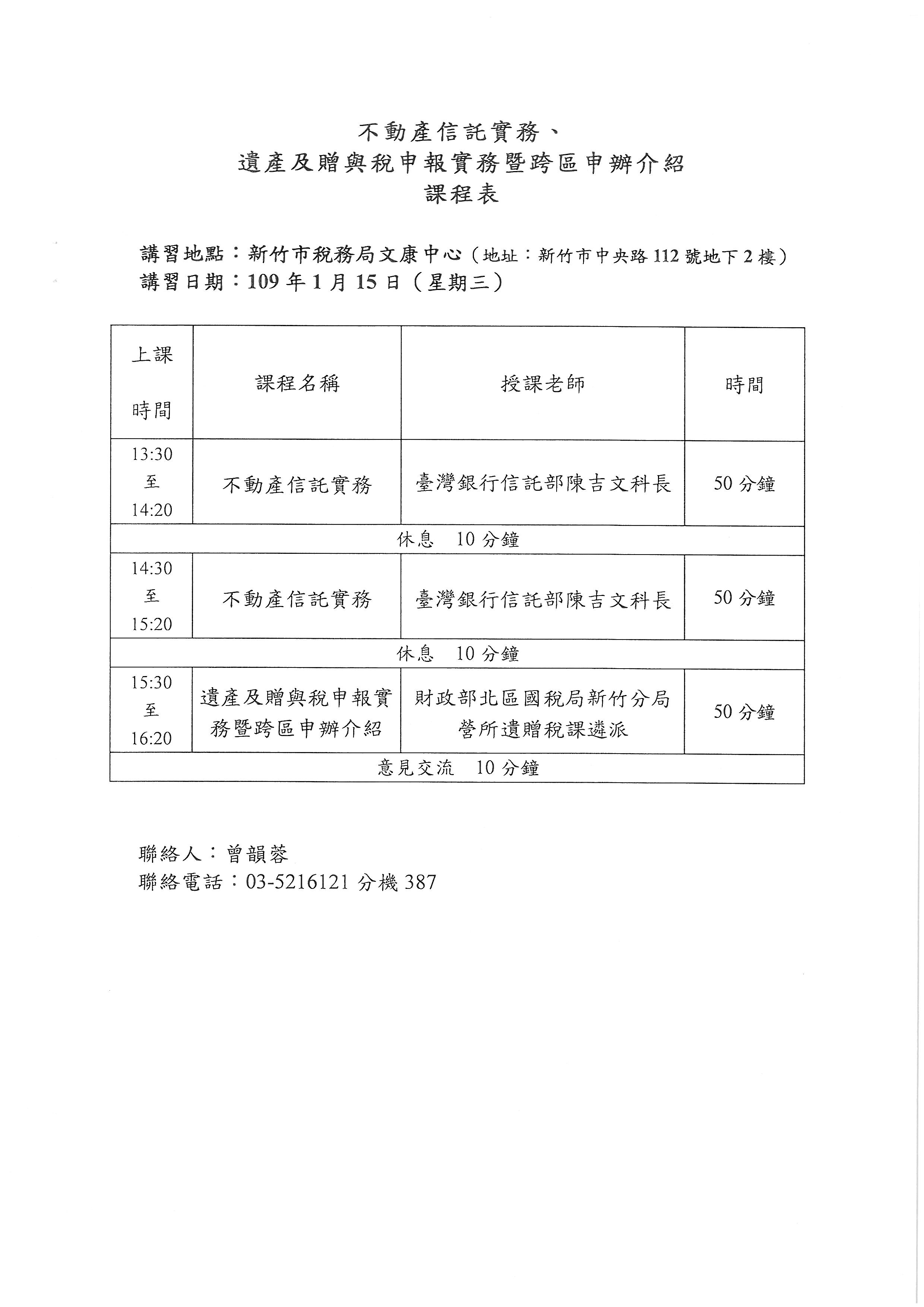 編號：參加姓名手機號碼12345678910